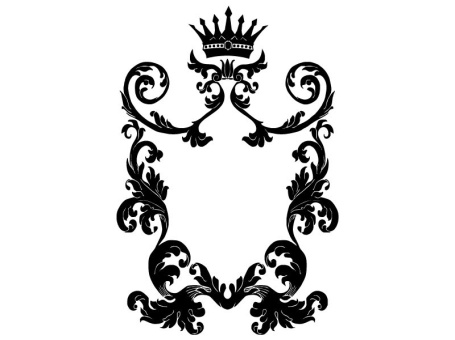 Alle Menschen in Israel sollen fasten. Nichts essen. Nur trinken. Drei Tage lang. Keiner soll arbeiten. Alle sollen die Zeit nutzen, um zu JHWH zu beten. Danach gibt es ein Fest. Sucht zwei Männer aus.Jeder bekommt von mir 50 Goldstücke. Sie sollen sich in Nabots Nähe aufhalten. Dann sollen sie sagen: Nabot hat über JHWH und den König gelästert. Dann kommt Nabot vor Gericht. Dort sollen die beiden Männer die Zeugen sein. Auch vor Gericht sollen sie sagen: Nabot hat über JHWH gelästert. Wenn Nabot zum Tod verurteilt ist, meldet Euch bei mir. Dann gibt es das Geld. Isebel, Königin von Israel“